ОРП 1(4) классРисунок20.05.2020Тема: Наброски фигуры человека.Формат листа А4, цветные карандаши, ручки.На альбомном листе порисовать наброски фигуры человека (много) .Выберите понравившиеся рисунки и скопируйте – 1-2 фигурки  на листе.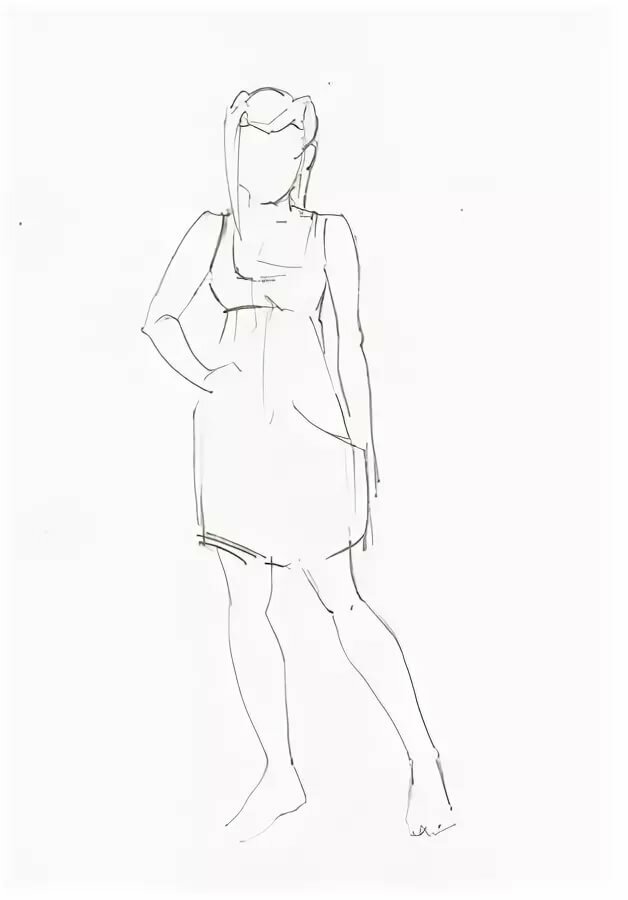 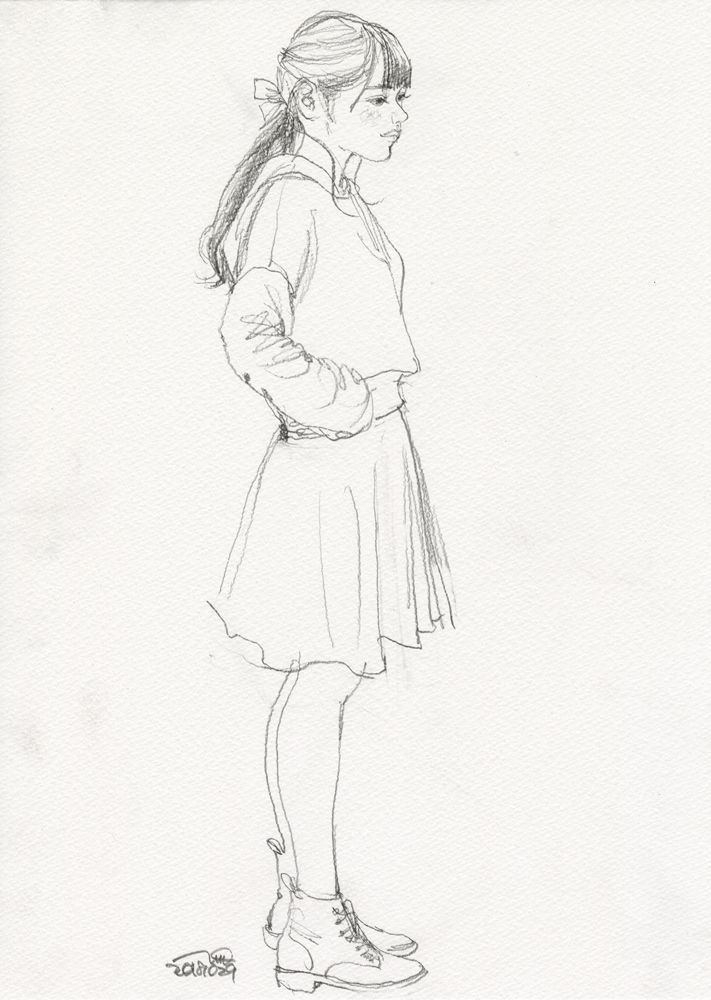 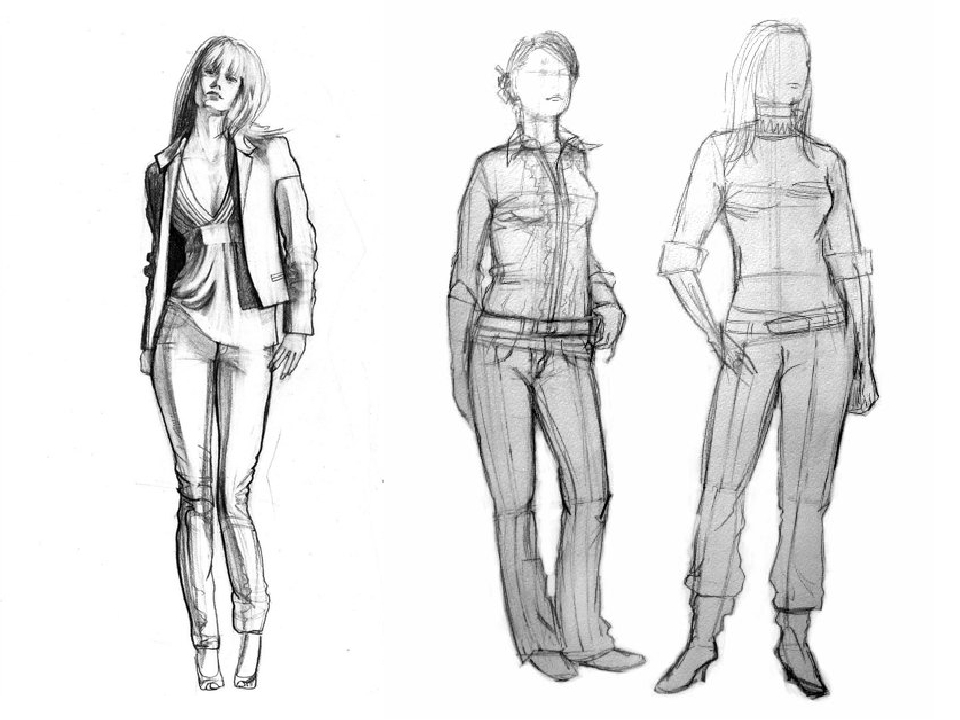 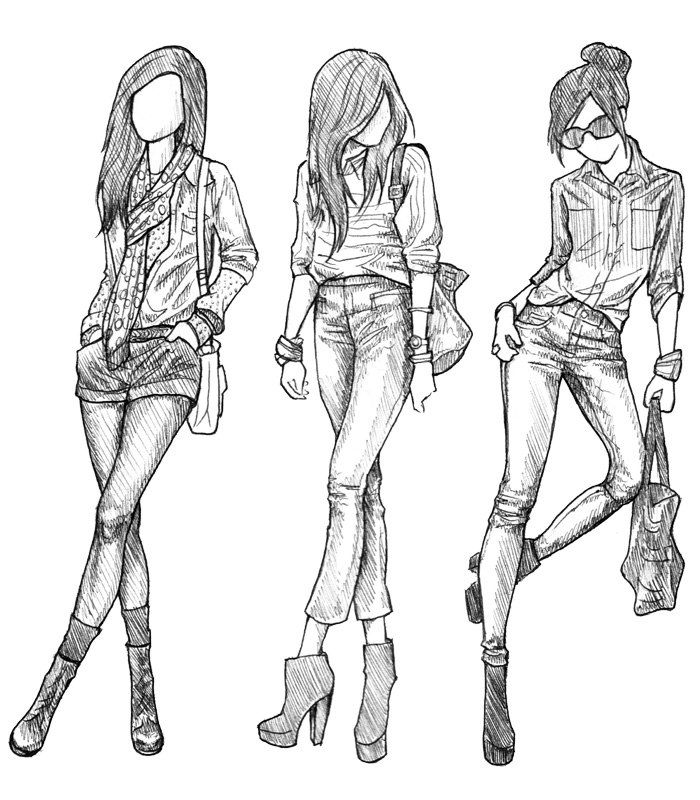 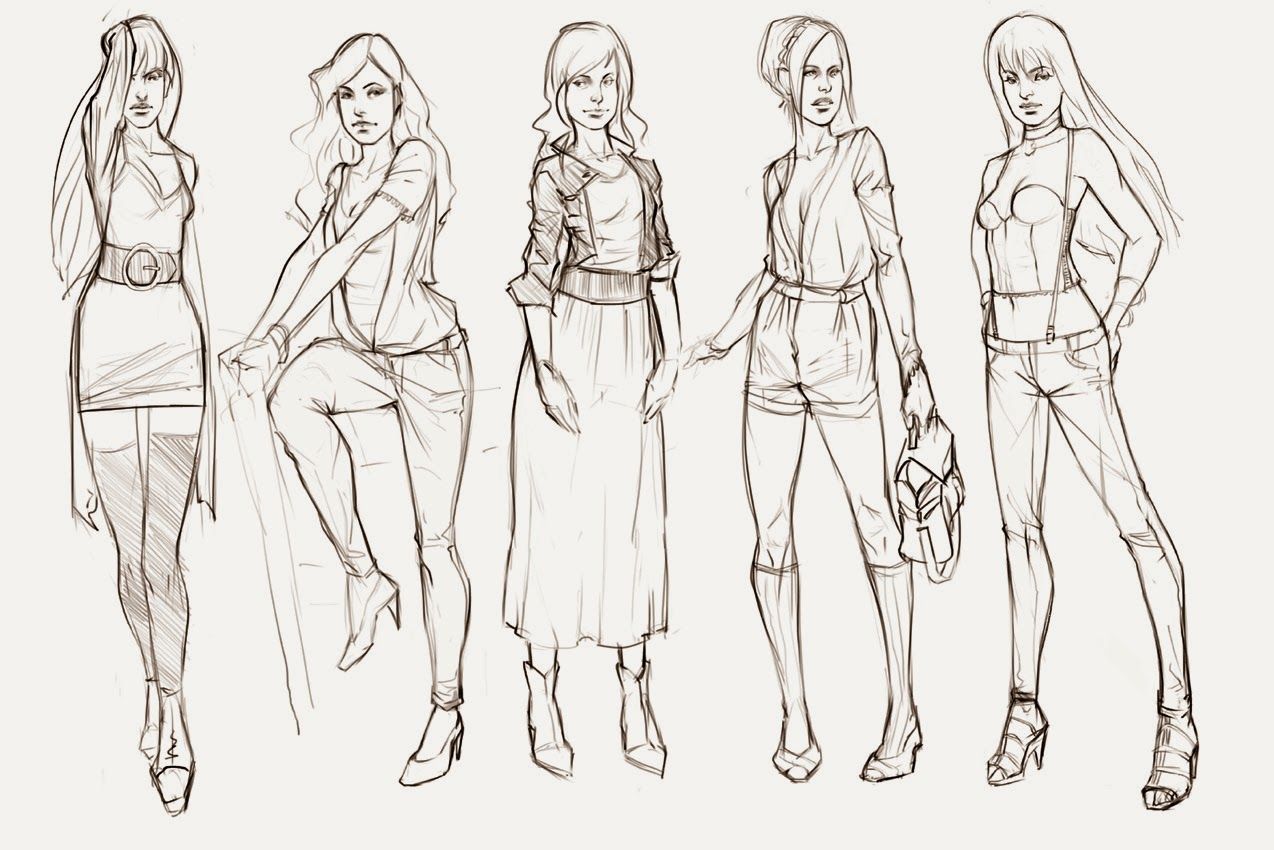 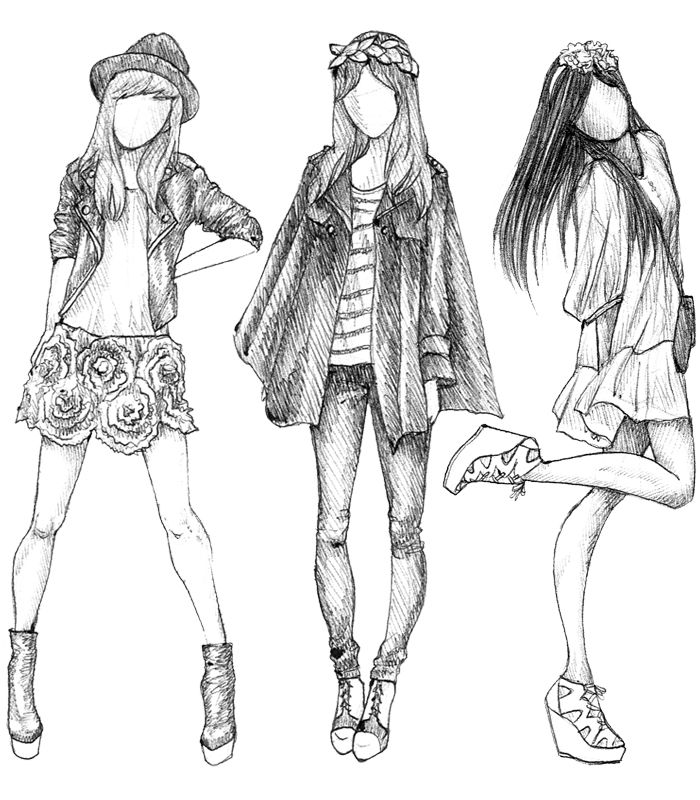 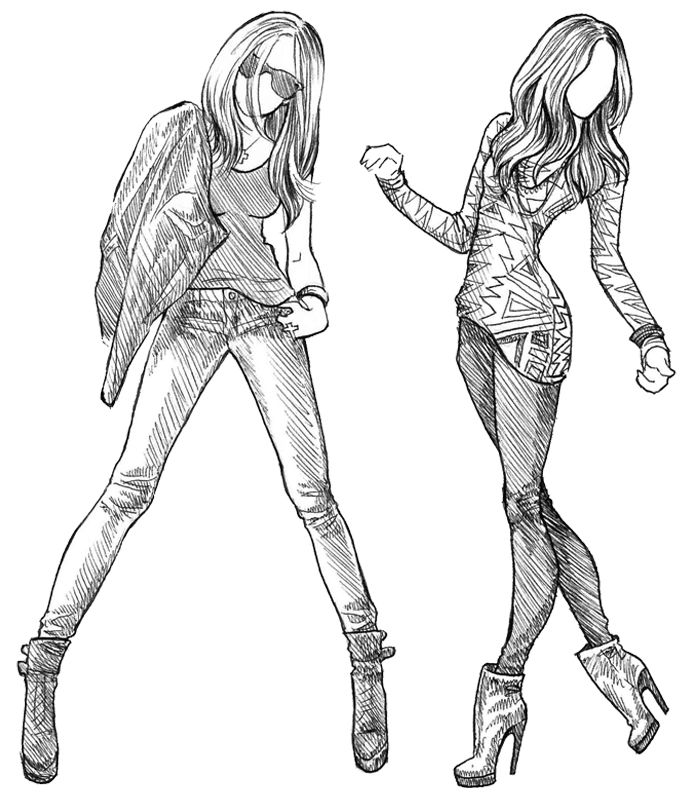 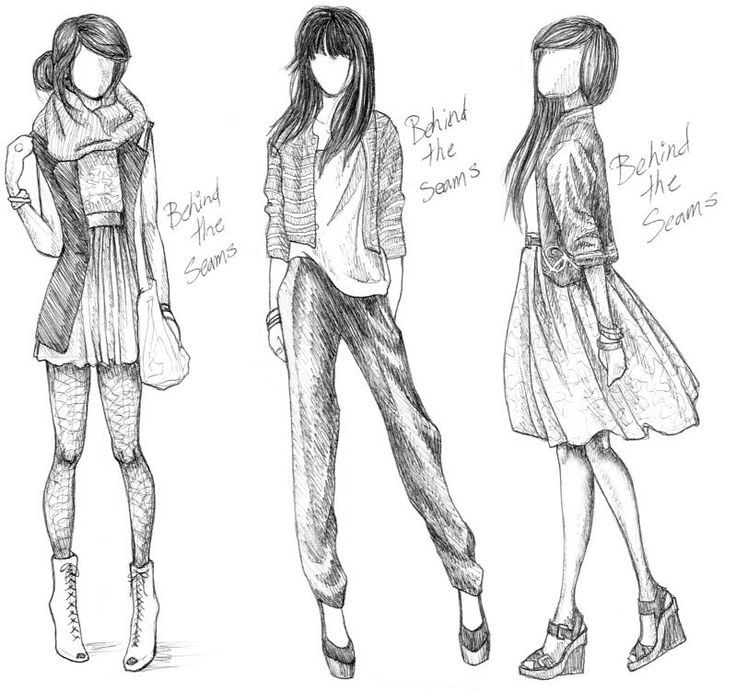 Это последнее задание. Жду Ваши фотографии работ.